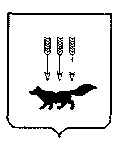 ПОСТАНОВЛЕНИЕАДМИНИСТРАЦИИ городского округа САРАНСКот   «    23   »    января     2018 г.                                                   			№ 106Об утверждении документации по внесению изменений в документацию по планировке территории, ограниченной улицами Московская, А. Невского, Старопосадская и правым берегом реки Саранка в Ленинском районе                          г. Саранска, в части изменения проекта планировки и выполнения проекта межевания территории, ограниченной улицами Республиканская, Красноармейская, А. Невского, Кирова г. Саранска	В соответствии с Федеральным законом от 6 октября 2003 года № 131-ФЗ «Об общих принципах организации местного самоуправления в Российской Федерации», статьями 45, 46 Градостроительного кодекса Российской Федерации, постановлением Главы Администрации городского округа  Саранск от 13 декабря 2007 года № 2251 «Об утверждении документации по проекту планировки территории, ограниченной улицами Московская, А. Невского, Ст. Посадская и правым берегом реки Саранка в Ленинском районе г. Саранска» (с изменениями, внесенными постановлениями Администрации городского округа Саранск                          от 15 мая 2017 года № 994, от 24 июля 2017 года № 1558, от 30 августа 2017 года № 1908), постановлением Администрации городского округа Саранск от 13 марта 2017 года № 509 «О внесении изменений в документацию по планировке территории, ограниченной улицами Московская, А. Невского, Старопосадская и правым берегом реки Саранка в Ленинском районе г. Саранска, в части изменения проекта планировки и выполнения проекта межевания территории, ограниченной улицами Республиканская, Красноармейская, А. Невского, Кирова г. Саранска», с учетом протокола публичных слушаний по внесению изменений в документацию по планировке территории (проект планировки территории, проект межевания территории), проведенных 19 декабря 2017 года, заключения о результатах публичных слушаний, опубликованного 11 января 2018 года, иных прилагаемых документов Администрация городского округа Саранск п о с т а н о в л я е т: 	1. Утвердить документацию по внесению изменений в документацию по планировке территории, ограниченной улицами Московская, А. Невского, Старопосадская и правым берегом реки Саранка в Ленинском районе г. Саранска, в части изменения проекта планировки и выполнения проекта межевания территории, ограниченной улицами Республиканская, Красноармейская,                                А. Невского, Кирова г. Саранска, согласно приложению к настоящему постановлению (заказчик – ЗАО РФСК «Домострой»).2. Контроль за исполнением настоящего постановления возложить                               на Заместителя Главы городского округа Саранск – Директора Департамента перспективного развития Администрации городского округа Саранск. 3. Настоящее постановление вступает в силу со дня его официального опубликования.Глава городского округа Саранск				                           П. Н. Тултаев				     Приложение  к постановлению Администрации городского округа Саранск от «23» января 2018 г. № 106Состав документации по внесению изменений в документацию по планировке территории, ограниченной улицами Московская, А. Невского, Старопосадская и правым берегом реки Саранка в Ленинском районе                          г. Саранска, в части изменения проекта планировки и выполнения проекта межевания территории, ограниченной улицами Республиканская, Красноармейская, А. Невского, Кирова г. Саранска    №п/пНаименование документа1.Пояснительная записка2.Графическая часть2.1.Основная часть проекта планировки территории2.1.1.Чертеж планировки территории М1:10002.2.Материалы по обоснованию проекта2.2.1.Схема расположения элемента планировочной структуры М1:50002.2.2.Схема организации движения транспорта и пешеходов М1:10002.2.3.Схема, отображающая местоположение существующих объектов капитального строительства, в том числе объектов, подлежащих сносу М1:10002.2.4.Планировочные решения застройки территории М1:5002.2.5.Схема вертикальной планировки территории М1:10002.3.Основная часть проекта межевания территории2.3.1.Чертеж межевания территории М 1:1000. Чертеж границ зон действия публичных сервитутов М1:5002.3.2.Схема границ образуемых и изменяемых земельных участков М1:5002.4.Материалы по обоснованию проекта межевания территории2.4.1.Чертеж границ существующих земельных участков. Чертеж местоположения существующих объектов капитального строительства М1:500